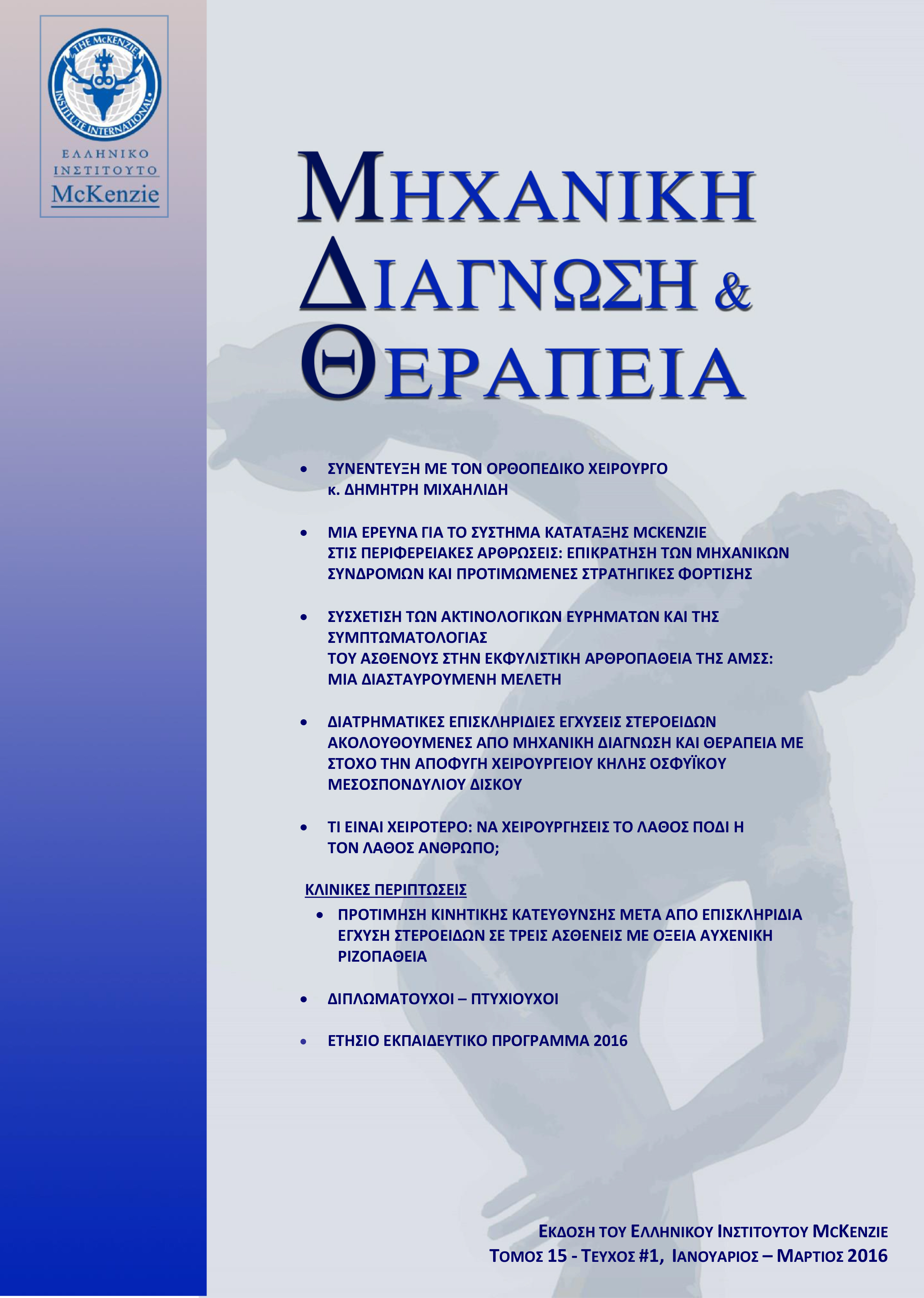 Αίτηση Ετήσιας ΣυνδρομήςΠροσωπικά ΣτοιχείαΟΡΟΙ ΣΥΝΔΡΟΜΗΣ1. Η συνδρομή του περιοδικού είναι ετήσια και αποτελείται από 4 τριμηνιαία τεύχη (Ιανουάριος-Μάρτιος, Απρίλιος-Ιούνιος, Ιούλιος-Σεπτέμβριος, Οκτώβριος-Δεκέμβριος). 2. Το κόστος της συνδρομής είναι 30 ευρώ για να το λαμβάνετε σε έντυπη μορφή και 15 ευρώ για να το λαμβάνετε σε ηλεκτρονική μορφή (.pdf) στο e-mail σας. 3. Η αίτηση συνδρομής που φτάνει στο γραφείο μας στις αρχές κάθε τρίμηνου, ξεκινά με το τρέχον τεύχος, διαφορετικά ξεκινά από το επόμενο τεύχος. Και στις δύο περιπτώσεις θα πρέπει να έχει εξοφληθεί προηγουμένως η αντίστοιχη συνδρομή. 4. Η διανομή της έντυπης μορφής του περιοδικού γίνεται μέσω ΕΛ.ΤΑ. Επιλογή Πληρωμής Συνδρομής Με Τραπεζικό Λογαριασμό  
Αριθμός Λογαριασμού: ALPHA BANK,  ΙΒΑΝ: GR7501401500150002310005315 Με Ταχυδρομική Επιταγή
Στο γραφείο μας:  Ελληνικό Ινστιτούτο Mckenzie, Λεωφ. Ηρακλείου 35, 11141 – Αθήνα* Στείλτε την αίτηση σας συμπληρωμένη στην ηλεκτρονική διεύθυνση office@mckenziehellas.gr.
  Για περισσότερες πληροφορίες επικοινωνήστε μαζί μας στο 210 22 89 654.Περιοδικό 
Μηχανική Διάγνωση & ΘεραπείαΣτις σελίδες του δημοσιεύονται άρθρα και έρευνες από την παγκόσμια και ελληνική βιβλιογραφία, σχετικά με τα μυοσκελετικά προβλήματα, κλινικά θέματα, ενδιαφέρουσες συνεντεύξεις, κλινικές απόψεις, το εκπαιδευτικό πρόγραμμα του Ελληνικού Ινστιτούτου, όλα τα μικρά και μεγάλα νέα του Διεθνούς και Ελληνικού Ινστιτούτου McKenzie και πολλά άλλα ενδιαφέροντα θέματα.Προσωπική Συνδρομή Νέα Συνδρομή Ανανέωση ΣυνδρομήςΤύπος Συνδρομής  Έντυπη Συνδρομή 30€  Ηλεκτρονική Συνδρομή 15€Όνομα:Επώνυμο:Επάγγελμα:Οδός:Αριθμός:Πόλη:Τ.Κ.:Τηλέφωνο:Κινητό:Email: